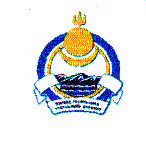 Совет депутатов муниципального образования сельское поселение «Иволгинское»Иволгинского района Республики Бурятия671050, Республика Бурятия, Иволгинский район, с. Иволгинск ул.Ленина, 23Тел. 8(30140)21671 факс 8(30140)21210РЕШЕНИЕ от «20» сентября .                                                                                                      № 3О досрочном прекращении полномочий депутата Совета депутатов муниципального образования сельское поселение «Иволгинское» Иволгинского района Республики Бурятия   Рассмотрев заявление депутата Совета депутатов муниципального образования сельское поселение «Иволгинское» Дружинина Михаила Николаевича об отставке по собственному желанию, в соответствии с пунктом 2 части 10 статьи 40 Федерального закона от 06.10.2003 № 131-Ф3 «Об общих принципах организации местного самоуправления в Российской Федерации», Уставом муниципального образования  сельское поселение «Иволгинское» Совет депутатов МО СП «Иволгинское»РЕШИЛ:Прекратить досрочно полномочия депутата Совета депутатов муниципального образования  сельское поселение «Иволгинское»  Дружинина Михаила Николаевича  в связи с его отставкой по собственному желанию. Настоящее решение вступает в силу со дня его принятия.Данное решение подлежит обнародованию на стендах учреждений и организаций сельского поселения и размещением на официальном сайте муниципального образования  сельское поселение «Иволгинское».                   Председатель заседания сессииСовета депутатов МО СП  «Иволгинское»                                    Б.Б.Буянтуев